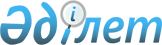 Хромтау аудандық мәслихатының 2021 жылғы 8 қаңтардағы № 559 "2021-2023 жылдарға арналған Хромтау қаласының бюджетін бекіту туралы" шешіміне өзгеріс енгізу туралы
					
			Мерзімі біткен
			
			
		
					Ақтөбе облысы Хромтау аудандық мәслихатының 2021 жылғы 25 наурыздағы № 27 шешімі. Ақтөбе облысының Әділет департаментінде 2021 жылғы 30 наурызда № 8161 болып тіркелді. Мерзімі өткендіктен қолданыс тоқтатылды
      Қазақстан Республикасының 2008 жылғы 4 желтоқсандағы Бюджет кодексінің 109-1 бабына, Қазақстан Республикасының 2001 жылғы 23 қаңтардағы "Қазақстан Республикасындағы жергілікті мемлекеттік басқару және өзін- өзі басқару туралы" Заңының 6 бабына сәйкес, Хромтау аудандық мәслихаты ШЕШІМ ҚАБЫЛДАДЫ:
      1. Хромтау аудандық мәслихатының 2021 жылғы 8 қаңтардағы № 559 "2021-2023 жылдарға арналған Хромтау қаласының бюджетін бекіту туралы" (нормативтік құқықтық актілерді мемлекеттік тіркеу Тізілімінде № 8012 тіркелген, 2021 жылғы 20 қаңтарда Қазақстан Республикасы нормативтік құқықтық актілерінің электрондық түрдегі эталондық бақылау банкінде жарияланған) шешіміне келесідей өзгеріс енгізілсін:
      Көрсетілген шешімдегі 1 қосымша осы шешімнің қосымшасына сәйкес жаңа редакцияда жазылсын.
      2. "Хромтау аудандық мәслихатының аппараты" мемлекеттік мекемесі заңнамада белгіленген тәртіппен осы шешімді Ақтөбе облысы Әділет департаментінде мемлекеттік тіркеуді қамтамасыз етсін.
      3. Осы шешім 2021 жылдың 1 қаңтарынан бастап қолданысқа енгізіледі. 2021 жылға арналған Хромтау қаласының бюджеті
					© 2012. Қазақстан Республикасы Әділет министрлігінің «Қазақстан Республикасының Заңнама және құқықтық ақпарат институты» ШЖҚ РМК
				
      Хромтау аудандық мәслихатының сессия төрағасы 

Д. Дуисов

      Хромтау аудандық мәслихатының хатшысы 

Д. Мулдашев
Хромтау аудандық мәслихаттың 2021 жылғы 25 наурыздағы 
№ 27 шешіміне қосымшаХромтау аудандық мәслихаттың 2021 жылғы 8 қаңтардағы № 559 шешіміне 1 қосымша
Санаты
Санаты
Санаты
Санаты
Сомасы (мың теңге)
Сыныбы
Сыныбы
Сыныбы
Сомасы (мың теңге)
Кіші сыныбы
Кіші сыныбы
Сомасы (мың теңге)
Атауы
Сомасы (мың теңге)
1
2
3
4
5
I. Кірістер
655 804,0
1
Салықтық түсiмдер
120 007,0
01
Табыс салығы
16 327,0
2
Жеке табыс салығы
16 327,0
04
Меншікке салынатын салықтар
103 680,0
1
Мүлікке салынатын салықтар
4 825,0
3
Жер салығы
12 480,0
4
Көлік құралдарына салынатын салық
86 075,0
05
Тауарларға, жұмыстарға және қызметтерге салынатын iшкi салықтар
300,0
4
Кәсiпкерлiк және кәсiби қызметтi жүргiзгенi үшiн алынатын алымдар
300,0
4
Трансферттердің түсімдері
535 797,0
02
Мемлекеттiк басқарудың жоғары тұрған органдарынан түсетін трансферттер
535 797,0
3
Аудандық (облыстық маңызы бар қаланың ) бюджетінен трансферттер
535 797,0
Функционалдық топ
Функционалдық топ
Функционалдық топ
Функционалдық топ
Функционалдық топ
Сомасы (мың теңге)
Кіші функция
Кіші функция
Кіші функция
Кіші функция
Сомасы (мың теңге)
Бюджеттік бағдарламалардың әкімшісі
Бюджеттік бағдарламалардың әкімшісі
Бюджеттік бағдарламалардың әкімшісі
Сомасы (мың теңге)
Бағдарлама
Бағдарлама
Сомасы (мың теңге)
Атауы
Сомасы (мың теңге)
1
2
3
4
5
6
II. Шығындар
 655 804,0
01
Жалпы сипаттағы мемлекеттiк қызметтер
98 752,0
1
Мемлекеттiк басқарудың жалпы функцияларын орындайтын өкiлдi, атқарушы және басқа органдар
98 752,0
124
Аудандық маңызы бар қала, ауыл, кент, ауылдық округ әкімінің аппараты 
98 752,0
001
Аудандық маңызы бар қала, ауыл, кент, ауылдық округ әкімінің қызметін қамтамасыз ету жөніндегі қызметтер
62 752,0
022
Мемлекеттік органның күрделі шығыстары
36 000,0
06
Әлеуметтiк көмек және әлеуметтiк қамсыздандыру
19 472,0
2
Әлеуметтік көмек
19 472,0
124
Аудандық маңызы бар қала, ауыл, кент, ауылдық округ әкімінің аппараты 
19 472,0
003
Мұқтаж азаматтарға үйде әлеуметтік көмек көрсету
19 472,0
07
Тұрғын үй- коммуналдық шаруашылық
336 228,0
3
Елді-мекендерді көркейту
336 228,0
124
Аудандық маңызы бар қала, ауыл, кент, ауылдық округ әкімінің аппараты 
336 228,0
008
Елді мекендердегі көшелерді жарықтандыру
60 000,0
009
Елді мекендердің санитариясын қамтамасыз ету
35 000,0
011
Елді мекендерді абаттандыру мен көгалдандыру
241 228,0
12
Көлік және коммуникация
201 352,0
1
Автомобиль көлігі
201 352,0
124
Аудандық маңызы бар қала, ауыл, кент, ауылдық округ әкімінің аппараты
201 352,0
013
Аудандық маңызы бар қалаларда, ауылдарда, кенттерде, ауылдық округтерде автомобиль жолдарының жұмыс істеуін қамтамасыз ету
172 000 ,0
045
Аудандық маңызы бар қалаларда, ауылдарда, кенттерде, ауылдық округтерде автомобиль жолдарын күрделі және орташа жөндеу
29 352,0